Ежегодная конференция для преподавателей от Skysmart «Выпускной для учителей: профилактика профвыгорания»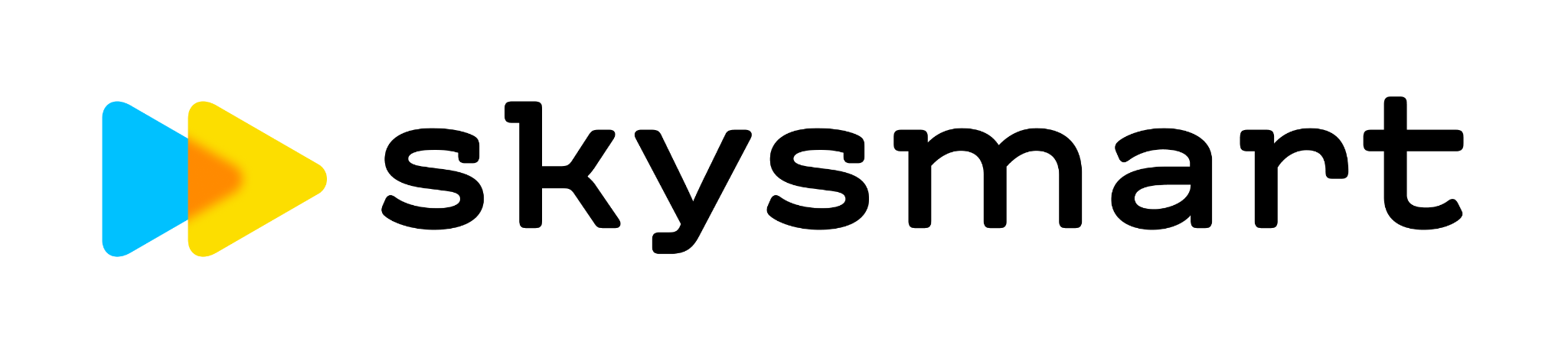 Сайт конференции: https://skysmart.ru/distant/courses/conference/Целевая аудитория: педагоги школ, методисты, репетиторыПродолжительность конференции: 4 часовДата и время: 27.05.2021 начало: 13:00 МСКСпикеры: эксперты методического центра Skysmart, грантополучатели МЭШ, коуч-эксперты по перезагрузке жизни и отношений с родными, психологиНеобходимое техническое оснащение: компьютер (ноутбук) со стабильным доступом в интернет и стандартным программным обеспечением, браузер Chrome (или Яндекс) последних версий, наушники.Онлайн-школа Skysmart в конце каждого учебного года проводит онлайн-конференции, чтобы подвести итоги и снять профессиональную усталость. В этом году самой актуальной темой стала проблема профессионального выгорания. На конференции обсудим самые важные вопросы:как педагогу поддерживать баланс между личной жизнью и работой,какие приёмы помогают справиться с психоэмоциональным выгоранием,какие особенности взросления есть у современных детей,как выстроить диалог в системе «родитель-учитель-ребёнок».